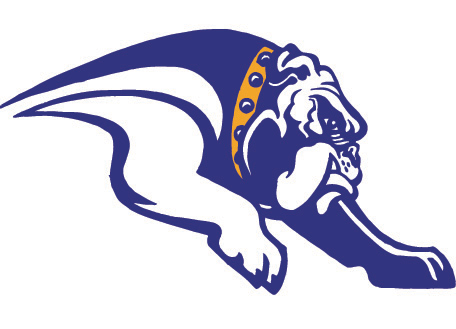 MY ELECTIVE CLASSES SELECTED(The Courses I Selected for 7th Grade at Southmore Intermediate)Directions:   Write the 6 ELECTIVES you chose in the order of preference for your 7th grade year in the space provided below. Write the 6 Elective Courses Selected BelowREADING 7ENGLISH 7MATH 7SCIENCE 7TX HISTORY 7PE A1st Elective Choice: ______________________________________2nd Elective Choice: ______________________________________3rd Elective Choice: ______________________________________4th Elective Choice: ______________________________________5th Elective Choice: ______________________________________6th Elective Choice: ______________________________________